DELIBERAZIONI DELLA GIUNTA REGIONALE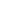 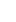 LAVORI PUBBLICI E PROTEZIONE CIVILEDipartimento 53 delle Politiche Territoriali - D.G. 8 Direzione Generale per i Lavori Pubblici e la Protezione Civile - Delibera della Giunta Regionale n. 724 del 16.12.2015 - D.Lgs 12 Aprile 2006, n. 163 L.R. 27 febbraio 2007, n. 3 Prezzario regionale dei Lavori Pubblici anno 2015. 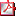 